Año de ingreso: _______________________Nombre del curso de especialización médica: ________________________________Nombre del aspirante: _______________________________________________________________Lugar de nacimiento: ________________________________________________________________Sexo: _________________________________  Edad: _____________________________________CURP: ___________________________________ R.F.C: __________________________________Estado civil: __________________________ No. de hijos: __________________________________Domicilio: ________________________________________________________________________  Calle                          Número                        Colonia_________________________________________________________________________________Alcaldía		C.P.				Ciudad________________________             _____________________________________________Correo electrónico                            Teléfono  móvil 			Teléfono fijoFolio de constancia de seleccionado examen nacional: _______________Calificación en el examen nacional: _______________Universidad de procedencia: __________________________________________________________Promedio de la licenciatura: __________________________________________________________Institución de Servicio social: _________________________________________________________			Institución			    Estado		Fecha términoInstitución del internado de pregrado: __________________________________________________				Institución		    Estado		Fecha términoDominio de idiomas: %Inglés	___________		habla: __________     escribe:_________		traduce: __________Francés__________		habla: __________	 escribe:_________	traduce: __________Otros	__________		habla: __________	 escribe:_________    	traduce: __________Observaciones: ___________________________________________________________________Ciudad de México, _________________ 				____________________________									                   Firma del AspiranteAviso de Privacidad: El Instituto Nacional de Rehabilitación Luis Guillermo Ibarra Ibarra, garantiza el derecho que tiene toda persona a la protección de sus datos personales recabados en este formulario, los cuales serán de uso exclusivo para incorporarlo al expediente interno del usuario como lo establece el art. 25 de la Ley General de Protección de Datos Personales en Posesión de Sujetos Obligados.F03-PR-SEM-02   Rev. 06SEP 22DIRECCIÓN DE EDUCACIÓN EN SALUD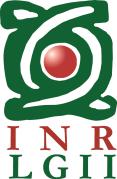 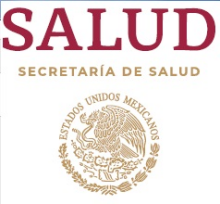 SUBDIRECCIÓN DE EDUCACIÓN MÉDICASERVICIO DE EDUCACIÓN MÉDICA DE POSGRADOREGISTRO  DE  INGRESOCURSOS DE ESPECIALIZACIÓN MÉDICA